 Гражданска активност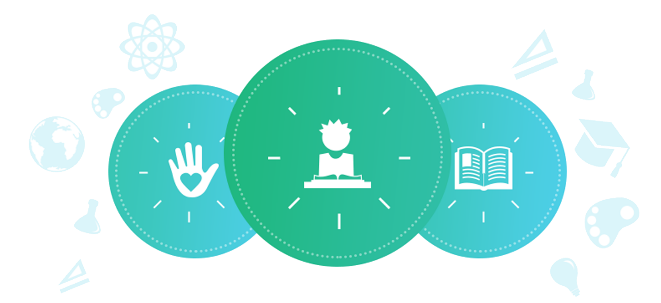 Клас: 9ти Учениците се информират от различни източници за живота и работата на Мартин Лутър Кинг. Те се запознават с неговите идеи за работа в полза на обществото и за идеята да се прави добро за другите. Учениците научават, че дейността в полза на обществото и стъпките за подобряването на състоянието му, предприети дори само от един човек, могат да променят света.Продължителност: едно занятие от 40 минутиЦели: Учениците ще:Учениците да се запознаят с понятията „общественополезна дейност“ и „гражданска активност“. Материали:  „Имам една  мечта“ (I Have A Dream) от д-р Мартин Лутър Кинг: http://www.vbox7.com/play:08ae573f Предварителна подготовка за преподавателя:Център „Кинг“ (The King Center): изслушайте краткия аудиозапис на речта на д-р Мартин Лутър Кинг за общественополезната дейност  “Инстинктът на барабанчика”   -http://www.thekingcenter.org/ Разработката да д-р Мартин Лутър Кинг на организацията „Learning to Give“:Откъс от речта на д-р Мартин Лутър Кинг „Имам една мечта“ ( I have a Dream) (2:18 минути): http://www.youtube.com/watch?v=Y4AItMg70kgУебсайт на Нобеловата награда за мир, биография на Мартин Лутър Кинг: http://nobelprize.org/nobel_prizes/peace/laureates/1964/king-bio.htmlТв канала „History“ : http://www.history.com/topics/martin-luther-king-jrРабота у домаДайте предишния час задание на учениците у дома, да направят просто проучване кой е Мартин Лутър КингИнструкции: Задайте в началото на урока няколко въпроса на учениците: Кое прави Мартин Лутър Кинг голяма личност? Бил ли е д-р Кинг дарител (т.е. човек, който дарява време, умения и средства за общото благо)? Каква благотворителна или общественополезна дейност е осъществил? (изнасял е речи, водил е шествия, борил се е за граждански права). Можете да пуснете видеозапис от шествието във Вашингтон и речта „Имам мечта“. Видеоклипът по-долу, дълъг 5:48 минути, е обобщение на духа и посоката на тогавашното време: http://www.youtube.com/watch?v=d7s30wFCqlw Дискутирайте малко повече с децата кой е д-р Мартин Лутър Кинг. Той е активист, посветил живота си на служба в полза на обществото и гражданската активност. Във времето, когато изглежда, че афроамериканците са безсилни да прокарат важни промени, той повежда американските граждани за ненасилствени действия в защита на правата на всички американци. Въведете термина „общественополезна дейност“ и обяснете, че тя представлява полезна инициатива, която се предприема в полза на другите, без да се очаква нещо в замяна. Гражданската активност е целенасочена дейност за предизвикване на социална, политическа, екологична и икономическа промяна.Провокирайте учениците да помислят и да споделят с класа  моменти, когато са помагали на другите чрез общественополезна дейност и гражданска активност. Нека учениците разсъждават върху влиянието, което техните действия са имали върху тях самите или върху другите. Разделете класа на малки групи от по 5 или 6 деца и им възложете да потърсят и извадят какво е казал Мартин Лутър Кинг (и други граждански активисти) за общественополезната дейност и гражданската активност. Ако в стаята няма достатъчно компютри за всички, можете да предложите на децата неща, които вие сте намерили и подготвили предварително (в материалите, които са дадени), и обсъдете групово. Обсъдете с класа в дискусия как идеите на Мартин Лутър Кинг са повлияли на другите? В какво се изразява обществената активност на д-р Кинг? Дайте на учениците домашен проект да напишат есе, за това как могат да помагат за важни каузи чрез общественополезна дейност. Закачете есетата на стената след това, за да може всички да ги видят и прочетат.Речникобщественополезна дейност: дейност, насочена към дадена група от хора или общности за предоставянето на услуги, опазване и защита на техните правата и др.БиблиографияBader, Bonnie. Who Was Martin Luther King Jr? Grosset and Dunlap, 2007. ISBN-13: 978-0448447230King, Jr., Martin Luther. I Have a Dream. Scholastic, 2007. ISBN-13: 978-0590205177Pastan, Amy. Martin Luther King, Jr. DK Children, 2004. ISBN-13: 978-0756603427YouTube video “MLK: March on Washington for Jobs and Freedom (1963)“ (Мартин Лутър Кинг: Шествието към Вашингтон за свобода и работни места, 1963 г.) http://www.youtube.com/watch?v=d7s30wFCqlw   ЗАСТЪПНИЧЕСТВО ФИНАНСИРАНЕ НА НПО ОТ ЕВРОПЕЙСКИ ФОНДОВЕ, http://www.pacel.org/uploadimages/documents/bg/Advocacy_and_funding.pdf  Застъпничеството в България,„Другата власт”, Наръчник http://www.iris-bg.org/fls/DV.pdf ДИАЛОГ И ЗАСТЪПНИЧЕСТВО ПО ПОЛИТИКАТА НА ЕВРОПЕЙСКИЯ СЪЮЗ ЗА РАЗВИТИЕ, Ръководство за българските неправителствени организации за развитие в контекста на ЕС, http://bpid.eu/wp-content/uploads/2015/07/Dialogue-i-zastupni4estvo-po-politikata-na-EC-za-razvitie.pdf 